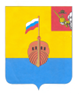 РЕВИЗИОННАЯ КОМИССИЯ ВЫТЕГОРСКОГО МУНИЦИПАЛЬНОГО РАЙОНА162900, Вологодская область, г. Вытегра, пр. Ленина, д.68тел. (81746) 2-22-03 факс (81746) ______,       e-mail: revkom@vytegra-adm.ruЗАКЛЮЧЕНИЕна проект постановления администрации сельского поселения Оштинское Вытегорского муниципального района Вологодской области  13.07.2021 г.                                                                                           г. Вытегра          Заключение Ревизионной комиссии Вытегорского муниципального района на проект постановления администрации сельского поселения Оштинское  «О внесении изменений в Постановление Администрации сельского поселения Оштинское Вытегорского муниципального района от 01.03.2021 г. № 15 «Об утверждении муниципальной программы «Совершенствование социальной политики на территории сельского поселения Оштинское Вытегорского муниципального района Вологодской области на 2021-2025 годы» подготовлено в соответствии с требованиями Бюджетного кодекса Российской Федерации, Положения о Ревизионной комиссии Вытегорского муниципального района.          Согласно статьи 179 Бюджетного кодекса Российской Федерации муниципальные программы, предлагаемые к реализации начиная с очередного финансового года, а также изменения в ранее утвержденные программы, подлежат утверждению в сроки, установленные местной администрацией.          В соответствии с Порядком разработки, реализации и оценки эффективности реализации муниципальных программ сельского поселения Оштинское  (далее – Порядок), утвержденным постановлением администрации сельского поселения Оштинское от 10.08.2020 № 77, изменения в муниципальную программу вносятся постановлением администрации муниципального образования и в сроки, установленные Порядком (не позднее 45 календарных дней со дня вступления в силу решения о внесении изменений в решение о бюджете, решения от 13.04.2021 г.,  25.06.2021 г.).        Проектом постановления администрации сельского поселения Оштинское вносятся изменения в финансовое обеспечение Программы, в том числе Подпрограммы 1 в связи с изменением финансового обеспечения Программы на 2021 год, утвержденными решением Совета сельского поселения Оштинское от 25.06.2021 года № 242 «О внесении изменений в решение Совета сельского поселения Оштинское от 11.12.2020 года № 218 «О бюджете сельского поселения Оштинское на 2021 год и плановый период 2022 и 2023 годов».   Внесены изменения в паспорт Программы и Подпрограммы, текстовую часть и приложения в части финансового обеспечения.         Ревизионная комиссия ВМР рекомендует в подпункте 1.5 проекта постановления цифры «6559,9» заменить цифрами «9559,9».         Выводы и предложения.         Проект постановления администрации сельского поселения Оштинское «О внесении изменений в Постановление Администрации сельского поселения Оштинское Вытегорского муниципального района от 01.03.2021 г. № 15 «Об утверждении муниципальной программы «Совершенствование социальной политики на территории сельского поселения Оштинское Вытегорского муниципального района Вологодской области на 2021-2025 годы» соответствует требованиям Бюджетного кодекса Российской Федерации, Федерального закона № 131-ФЗ от 06.10.2003 «Об общих принципах организации местного самоуправления в Российской Федерации». Ревизионная комиссия рекомендует проект постановления к рассмотрению с учетом рекомендаций.  Аудитор Ревизионной комиссии                                                                                        О.Е. Нестерова